Хомут силовой быстроразъемный QRC SVS W4 Homutprof  Быстроразъемный силовой хомут — безопасное и гибкое решение для соединений, требующих многократного и быстрого монтажа в таких применениях как фильтрация, системы наполнения в очистных сооружениях или пищевой промышленности, где требуется постоянная чистка систем подачи материалов. Ручка хомута удобна для работы вручную. 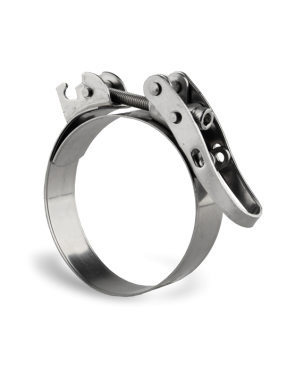 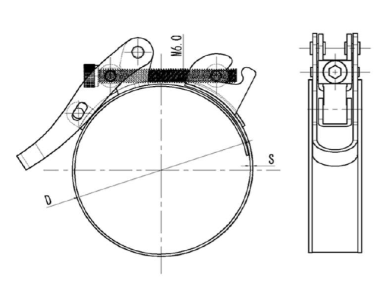 НаименованиеАртикулШиринаТолщинаХомут силовой быстроразъемный QRC SVS 120 W4 HomutprofQRC SVS 12022,00,8Хомут силовой быстроразъемный QRC SVS 140 W4 HomutprofQRC SVS 14022,00,8Хомут силовой быстроразъемный QRC SVS 160 W4 HomutprofQRC SVS 16022,00,8Хомут силовой быстроразъемный QRC SVS 180 W4 HomutprofQRC SVS 18022,00,8Хомут силовой быстроразъемный QRC SVS 200 W4 HomutprofQRC SVS 20022,00,8Хомут силовой быстроразъемный QRC SVS 220 W4 HomutprofQRC SVS 22022,00,8Хомут силовой быстроразъемный QRC SVS 240 W4 HomutprofQRC SVS 24022,00,8Хомут силовой быстроразъемный QRC SVS 260 W4 HomutprofQRC SVS 26022,00,8Хомут силовой быстроразъемный QRC SVS 280 W4 HomutprofQRC SVS 28022,00,8Хомут силовой быстроразъемный QRC SVS 300 W4 HomutprofQRC SVS 30022,00,8Хомут силовой быстроразъемный QRC SVS 320 W4 HomutprofQRC SVS 32022,00,8Хомут силовой быстроразъемный QRC SVS 340 W4 HomutprofQRC SVS 34022,00,8Хомут силовой быстроразъемный QRC SVS 360 W4 HomutprofQRC SVS 36022,00,8Хомут силовой быстроразъемный QRC SVS 380 W4 HomutprofQRC SVS 38022,00,8Хомут силовой быстроразъемный QRC SVS 400 W4 HomutprofQRC SVS 40022,00,8Хомут силовой быстроразъемный QRC SVS 420 W4 HomutprofQRC SVS 42022,00,8Хомут силовой быстроразъемный QRC SVS 440 W4 HomutprofQRC SVS 44022,00,8Хомут силовой быстроразъемный QRC SVS 460 W4 HomutprofQRC SVS 46022,00,8Хомут силовой быстроразъемный QRC SVS 480 W4 HomutprofQRC SVS 48022,00,8Хомут силовой быстроразъемный QRC SVS 500 W4 HomutprofQRC SVS 50022,00,8